Квест-игра «Слова — пришельцы»Мир изменяется. Любые новые предметы, явления, которые появились в нашем мире, приводят к появлению новых слов. Слова приходят и из других языков. «Все народы меняются словами и занимают их друг у друга» (В.Г. Белинского). Какое интересное выражение – «занимать слова»… не деньги, а слова… Эти слова называются заимствованными. Например, из английского языка пришло слово кемпинг (лагерь для туристов), хобби (любимое занятие, увлечение). Итак, начинаем  квест-игру «Слова-пришельцы». Что нас ждёт? Очень много интересного! Мы узнаем, какие слова принято считать заимствованными; из каких языков приходят слова и многое-многое другое. В путь!Соберите экипаж из друзей, одноклассников (всего 5 экипажей). Придумайте название вашему экипажу. Мы отправляемся в автобусный тур!!!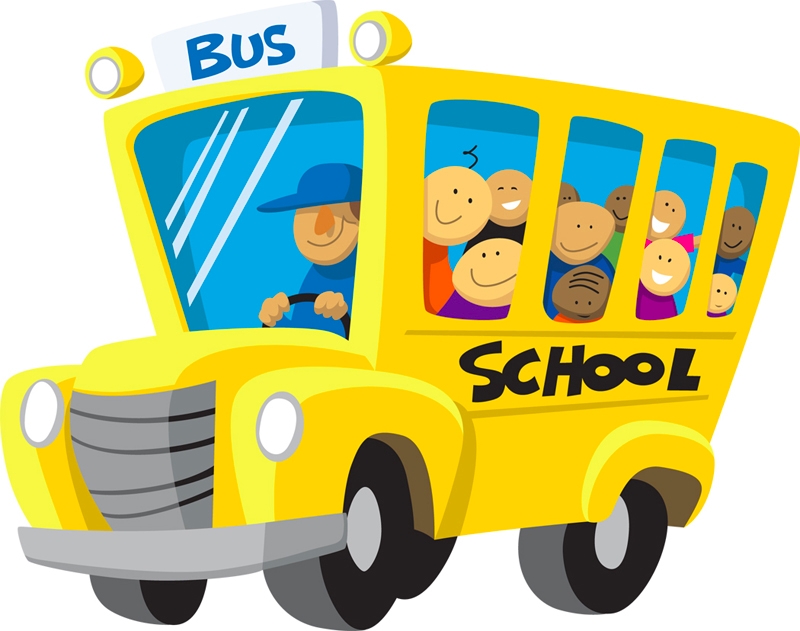 В течении всего тура вы будете вести «Путевые заметки экипажа», где будете записывать всю найденную полезную информацию. Это и будет ваш творческий отчет в конце нашего путешествия. Пусть это будет стенгазета или презентация. Не забудьте нарисовать автобус, на котором вы будете путешествовать. В путь!ВАЖНО! Вашим путеводителем будет ЭТИМОЛОГИЧЕСКИЙ слова́рь.Этимологи́ческий слова́рь — это лингвистический словарь, содержащий информацию об истории слов.Путешествие 1. Иностранцы рядом с нами1 задание.Вначале выясним, какие же слова считаются заимствованными. Найдите в словаре это понятие.Полезные ссылки:http://www.home-edu.ru/user/uatml/00000904/urok17/zaimstvovania.htmlhttp://interneturok.ru/ru/school/russian/5-klass/leksika/usynovlyonnye-zaimstvovannye-slova-v-russkom-yazykeА вы знаете, что…  Если слово начинается на «А», то оно обязательно является заимствованием. Исконно русскими словами, которые начинаются с буквы «А» являются междометия ах, ау и образованные от них глаголы ахнуть, аукать.2 задание (не обязательно)Проведите опрос «Какие иноязычные слова вы употребляете?» Постарайтесь опросить как взрослых, так и детей. Если школьники мало знают о таких словах, расскажите им о них после квест — игры.Путешествие 2. Чемодан путешественника. Каждый путешественник привозит из поездки сувениры и подарки. Вот и мы соберем свой чемодан. Создадим коллекцию заимствованных слов.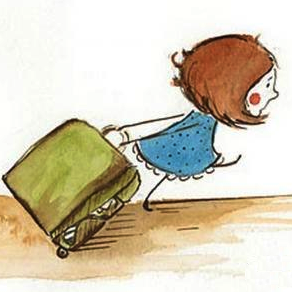 1 задание.Отправляйтесь в разные страны, чтобы найти слова, которые остались «жить» в нашем русском языке. Распределите экипажи — кто в какую страну отправляется. Я вам советую посетить: Францию, Германию, восточные страны, Англию, Грецию.Оформите информацию в «Путевых заметках экипажа».Полезные ссылки: http://www.klass39.ru/interesno-chuzhaki-v-russkom-yazyke/Этимологический словарь-онлайн http://www.bravica.ws/ru/http://www.klass39.ru/interesno-russkij-yazyk-v-supe/2 задание.Вы, наверное, удивитесь, когда увидите, что многие наши «словарные» слова тоже являются заимствованными. Они перед вами!Распределите между экипажем эти слова. Найдите из какой страны они прибыли. Возможно, это задание вы сделаете дома вместе с родителями. Путешествие 3. Шоп тур.   Шопинг (от английского shopping) — форма времяпровождения в виде посещения магазинов и покупки товаров.Какой турист не мечтает заглянуть в зарубежные магазинчики, чтобы приобрести что-то необычное, не свойственное для его страны, попробовать что-нибудь особенное на вкус.Отправляемся в магазины! Распределите, какой экипаж в какой магазин отправится. Это будут: «Кулинария», «Одежда», «Спорт», «Школьные принадлежности»,  «Разное». В каждом магазине отыщите заимствованные слова.Оформите заимствованные слова по темам «Кулинария», «Одежда», «Спорт», «Школьные принадлежности», «Разное» в «Путевых заметках экипажа» (можно в виде рисунков).Путешествие 4. Знакомые незнакомцыОчень много мы уже повидали в своём путешествии.  Теперь настало время представить вам совершенно особые слова! Готовы?Оказывается, существует такая группа иноязычных слов, которую нельзя отнести ни к чужакам, ни к своим. Эти слова в разных городах России люди говорят и пишут по-разному, хотя обозначают эти слова везде одно и то же.1 задание. Предлагаю вам провести эксперимент. Назовите предметы и найдите их другое название.БЕЗЕ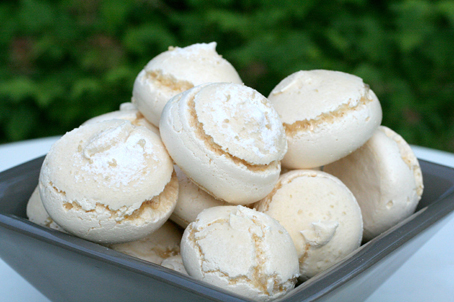 КЕКС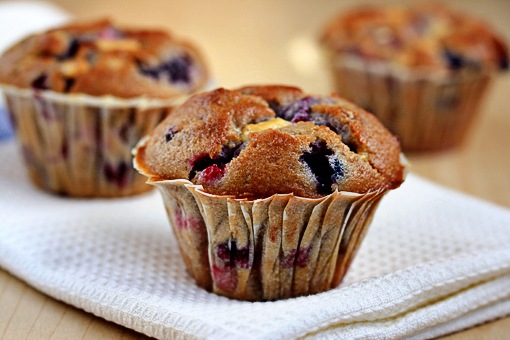 ДИВАН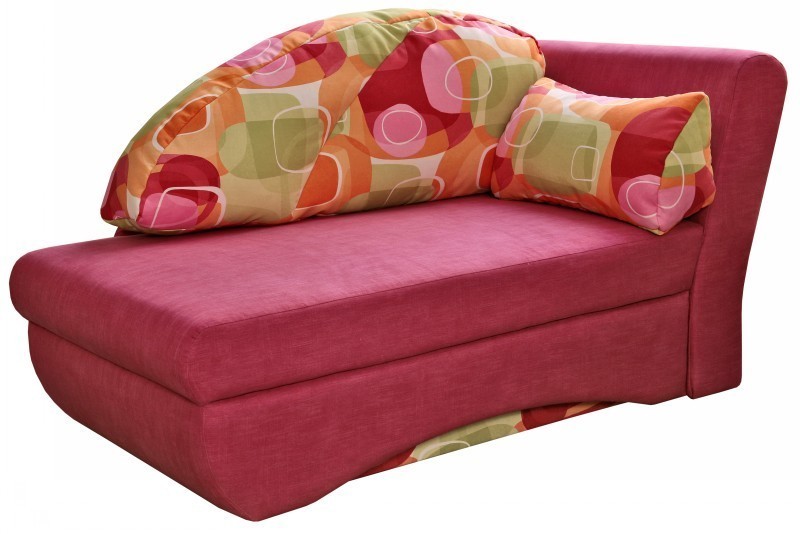 КОФТА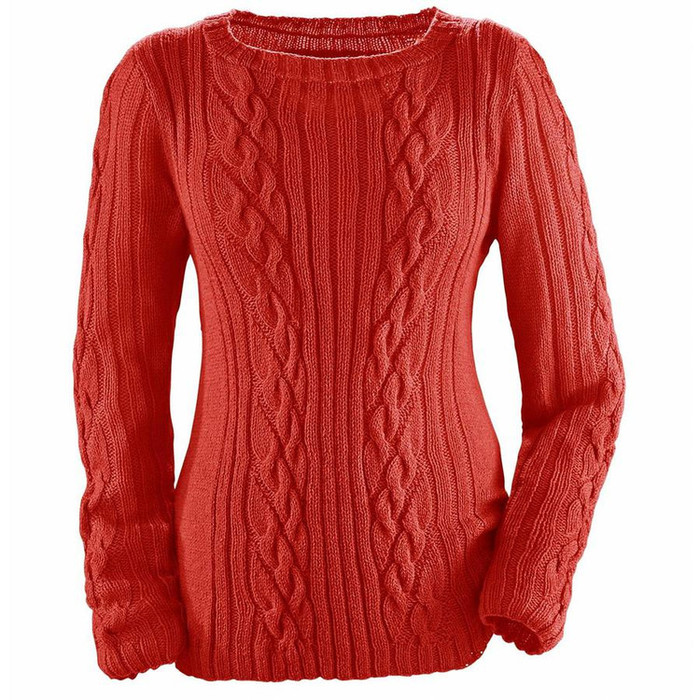 МАГИСТРАЛЬ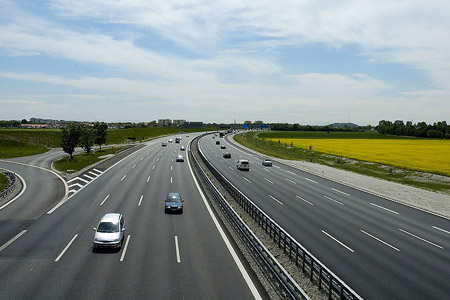 Найдите еще несколько подобных слов и их различные названия.  Обсудите в своём экипаже вопрос: «Почему мы называем один и тот же предмет разными словами?»Отчет о путешествие. Скажите заимствованные слова — это хорошо или плохо? Какие есть «плюсы» и «минусы» у заимствованных слов?Расскажите о проекте другим классам, на родительском собрании, на конференции и т. д. Расскажите о проекте самое, на ваш взгляд, интересное, то, что привлечёт к исследовательской деятельности кого-то из ваших друзей, знакомых или одноклассников.ВАЖНО! Благодаря    заимствованиям русский язык становится богаче. Заимствованные слова угрозы для русского языка не составляют, их всего 10% . Но несмотря на это употреблять их в речи нужно правильно и умеренно.ОТЧЕТ О ПУТЕШЕСТВИИ:__________________________________________________________________________________АБДОТХАвтобусБагажДесертОтельТелевидениеХоккейАвтомобильБейсболДжинсыПТелевизорШАкварельБиблиотекаДиалогПальтоТелефонШоколадАлмазБилетКПейзажТетрадьШоссеАлмазВКалендарьПомидорТрамвайЭАльбомВагонКарандашПортретФЭкипажАпельсинВокзалКартофельПоэзияФломастерЯАппетитГКроссвордРФонарьЯрмаркаАрбузГазетаМРемонтФутболАттракционМагазинРюкзак